AanmeldformulierGegevens van het kind:  				               (* omcirkelen wat van toepassing is)Achternaam: 	………………………………….………………………………………………………………Voorvoegsel(s): ………………………………….………………………………………………………………Roepnaam:	……………………………….………………………………………………………….  M / V *	
Geboortedatum: ………………………………….………………………………………………………………Voornamen: 	………………………………….………………………………………………………………Adres: 		………………………………….………………………………………………………………Postcode: 	………………………………….………………………………………………………………
Woonplaats: 	………………………………….………………………………………………………………Telefoonnummer: ……………………………………………………………………………….	Geheim J / N *Geboorteplaats: ………………………………….………………………………………………………………Geboorteland: ………………………………….………………………………………………………………Nationaliteit: 	……………………………………………………….………...………………………………BurgerServiceNummer (BSN):  ……….……………………………………………………………………….Naam huisarts: 	…………………………………… Telefoonnummer huisarts: ….………….……………….Naam tandarts: …………………………………… Telefoonnummer tandarts: …………………………..…Gegevens van ouder(s)/ verzorger(s):  			 (* omcirkelen wat van toepassing is)Ouder/ verzorger / voogd 1*	Ouder/ verzorger / voogd 2 *
(indien van toepassing)Relatie tot het kind(vader/moeder/voogd)	………………………………………  /	…………………………………………Voorletters:		………………………………………  /	…………………………………………Roepnaam:		………………………………………  /	…………………………………………Achternaam:		………………………………………  /	…………………………………………Adres:			………………………………………  /	…………………………………………Postcode:		………………………………………  /	…………………………………………Woonplaats:		………………………………………  /	…………………………………………Telefoon:            	…………………….… geheim:  J / N * 	……………………..…… geheim:  J / N *Mobiel nummer:	………………………………………  /	…………………………………………E-mail adres:		………………………………………  /	…………………………………………Geboortedatum:	………………………………………  /	…………………………………………Geboorteplaats:	………………………………………  /	…………………………………………Geboorteland:		………………………………………  /	…………………………………………Nationaliteit:		………………………………………  /	…………………………………………Burgerlijke staat:	………………………………………  /	…………………………………………(alleenstaand, gehuwd, geregistreerd partnerschap, gescheiden, samenwonend, weduwe/weduwnaar)Beroep:			………………………………………  /	…………………………………………Werkzaam bij:		………………………………………  /	…………………………………………Tel. nummer werk:	………………………………………  /	…………………………………………
Heeft u ouderlijk gezag			J / N *					J / N *Vluchtelingenstatus			J / N *					J / N *Is er spraken van een één-oudergezin:  	J / N *	     				J / N *

Is dit kind oudste in het gezin?  		 J / N *			
Aantal kinderen in gezin: 		…………….Gegevens betreffende broers/zussen (indien van toepassing):
Naam	…………………………………………………………	 Geboortedatum: ……………………
Relatie: (rondje aanvinken):		O  Volle broer/zusO  Halfbroer/zusO  Stiefbroer/zusNaam	…………………………………………………………	 Geboortedatum: ……………………
Relatie: (rondje aanvinken):		O  Volle broer/zusO  Halfbroer/zusO  Stiefbroer/zus
Naam	…………………………………………………………	 Geboortedatum: ……………………
Relatie: (rondje aanvinken):		O  Volle broer/zusO  Halfbroer/zusO  Stiefbroer/zus
Naam	…………………………………………………………	 Geboortedatum: ……………………
Relatie: (rondje aanvinken):		O  Volle broer/zusO  Halfbroer/zusO  Stiefbroer/zus
Naam	…………………………………………………………	 Geboortedatum: ……………………
Relatie: (rondje aanvinken):		O  Volle broer/zusO  Halfbroer/zusO  Stiefbroer/zusDiverse gegevens: Bezoekt uw kind een peuterspeelzaal of kinderdagverblijf?	 J / N *Zo ja, naam:		 ………………………………………	…………………………………………

Telefoonnummer: 	………………………………………	…………………………………………Mag de school informatie opvragen bij deze instelling?  		J / N *Bijzonderheden die van belang kunnen zijn voor het functioneren van uw kind:Gezondheid (b.v. medicijnen, dieet, allergie,ziekte): ………………….……………………………………………………………………………………………………………………………………………………Buitenschoolse ondersteuning (b.v. logopedie, fysiotherapie, bureau jeugdzorg, lopende onderzoeken) ………………………………………………………………………………………………………………Mag de school informatie inwinnen bij betreffende organisaties voor ondersteuning?   	 J / N *
Zo ja: telefoonnummer: ………………….…..……………………….……………………………………
Andere bijzonderheden: …………………………………………………………………………………...

………………………………………………………………………………………………………………
Heeft u er bezwaar tegen als uw kind voorkomt op een foto op de website van de school? 	 J / N *Extra contactpersoon bij afwezigheid ouder(s)/verzorger(s):					Noodadres 1:				Eventueel noodadres 2:Naam noodadres:	………………………………………  /	…………………………………………	Telefoon:		………………………………………  /	…………………………………………Mobiel telefoonnummer: …………………………………….  /	…………………………………………Relatie tot kind:	………………………………………  /	…………………………………………Door ondertekening van dit aanmeldingsformulier geeft ondergetekende aan de uitgangspunten van de school te respecteren.
Ondertekening:  Aldus naar waarheid ingevuld	Naam ouder / verzorger / voogd * - 1:			Naam ouder / verzorger / voogd * - 2:
							(Indien van toepassing)
…………………………………………………		……………………………………………………
Handtekening:						Handtekening:…………………………………………………		……………………………………………………Datum: …………………………………………		Datum: ……………………………………………Plaats: …………………………………………		Plaats: …………………………..…………………Jisperweg 52 
1464 NG Westbeemster
0299-681256
directie.lourdes@blosse.nl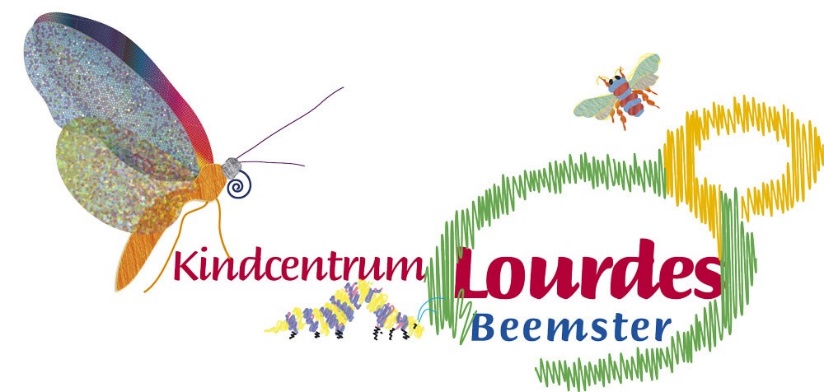 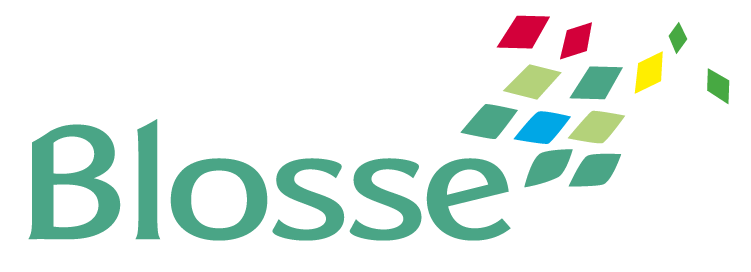 
Datum eerste schooldag: 	……….………………………………………………….(door school in te vullen)(Alleen in te vullen en te ondertekenen bij aanmelding van nul- tot vier-jarigen)

Ondergetekende verklaart, dat …………………………………………………………………………………(naam en voornaam van de leerling) de afgelopen zes maanden voorafgaand aan de aanmelding niet op een andere school stond ingeschreven. Ook verklaren de ouders kennis te hebben genomen van de inhoud van de schoolgids van kindcentrum Lourdes te Westbeemster.Naam ouder/verzorger/voogd  1:                                       handtekening ouder/verzorger/voogd 2:………………………………………………	             …………………………………………………Alleen in te vullen bij wisseling van school en/of verhuizing vanuit het buitenland:Per wanneer in Nederland: ……………………………………………………………………………………………….	Afkomstig van school: ………………………………………………………………………………………………..……Adres en telefoonnummer……………………………………………………………………………………………..….Brinnummer (op school na te vragen): …………………………………………………………………………………..Huidige groep: …………………              Naam leerkracht: ……………………………………………..…………….Eerder gedoubleerd:      J / N*              Zo ja: In groep:……………………………………………………………….